                       ( مشروع التعلم عن بعد )		      الفترة الدراسية الثانية 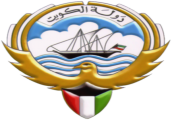     وزارة التربية 	               فنون البلاغة  للصف الثاني عشر  		2019 -2020مالتوجيه العام للغة العربية                   ـــــــــــــــــــــــــــــــــــــــــــــــــــــــــــــــــــــــــــــــــــــــــــــــــــــــــــــــــــــــــــــــــــــــــــــــــــــــــالصور البلاغيةتذكر أن :أولاً: التشبيه: عَـقْــد ُ مماثـلة بيْـنَ أمرينِ بهـدفِ إشراكهما في صفـةٍ أو أكـثر 1ـ التشبيه الصريح: المشبه والمشبه به واضحان ويمكن تحديدهما في التشبيه الشرح والتوضيح: الأمثلة :  1ـ طبع المؤمن كالنسيم في رقته  .      المشبه: طبع المؤمن		المشبه به : 	النسيم     أداة التشبيه:  الكاف		وجه الشبه:	الرقة 2ـ الرسول ( صلى الله عليه وسلم ) نور يهدي الناس شرح الصورة	: شبه الرسول صلى الله عليه وسلم بالنور الذي يهدي الناس للطريق الحق، وهو يوضح أهمية الرسول للناس فهو لهم كالنور الذي لا يستغنى عنه. 3 -قال الشاعر: رب ليل كأنه الصبح في الحسن     وإن كان أسود الطيلسان شرح الصورة: شبه الليل من شدة حسنه وجماله وأنواره بالصبح نوعها: تشبيه صريح أثرها: توضح مدى ما في الليل من جمال وروعة 4-قال الله تعالى : "مَّثَلُ الَّذِينَ يُنفِقُونَ أَمْوَالَهُمْ فِي سَبِيلِ اللَّـهِ كَمَثَلِ حَبَّةٍ أَنبَتَتْ سَبْعَ سَنَابِلَ فِي كُلِّ سُنبُلَةٍ مِّائَةُ حَبَّةٍ".شرح الصورة	: شبه من ينفق ماله في سبيل الله فيزيده الله عنده بالحبة التي تنبت المئات من الحبوب  نوعها	: تشبيه صريح  أثرها : بين مدى عظمة الإنفاق في سبيل الله وزيادة المال بالنفقة قال الشاعر : أَنْتَ نجْمٌ في رِفْعةٍ وضِياء........ تجْتَليكَ الْعُيُونُ شَرْقاً وغَرْبا
التوضيح :( تشبيه صريح ) شبه الممدوح بالنجم في الرّفعة والضياء الأثر :إبراز علو منزلة ممدوحه , وبهاء طلعته .نقول : " الحاكم العادل حصن للضعفاء ".التوضيح :( تشبيه صريح ) شبه الحاكم العادل بالحصن .الأثر :بيان أهمية العدل في ضمان حقوق الضعفاء وحمايتهم .قال الشاعر علي الجارم في العروبة :
توحّد حتى صار قلباً تحوطه 		قلوب من العُرْب الكرام وأضلعالتوضيح :( تشبيه صريح )شبه الشاعر هيئة الشرق المتحد في الجامعة العربية يحيط به حب العرب وتأييدهم بهيئة القلب الذي تحيط به الضلوع.الأثر :إبراز أهمية الوحدة والاجتماع في حماية الشرق وقوته .قال الله تعالى في شأنِ اليهود:"مَثَلُ الَّذِينَ حُمِّلُوا التَّوْرَاةَ ثُمَّ لَمْ يَحْمِلُوهَا كَمَثَلِ الْحِمَارِ يَحْمِلُ أَسْفَاراً ".التوضيح :( تشبيه صريح )شبهت الآية حالة وهيئة اليهود الذين حُمَّلوا بالتوراة ثم لم يقوموا بها ولم يعملوا بما فيها بحالة الحمار الذي يحمل فوق ظهره أسفاراً)كتباً ( فهي بالنسبة إليه مجرد ثقل يحمله ".الأثر : رسم صورة منفرة مزرية لليهود الذين حملوا علما ثم لم يعملوا بمقتضى ما علموا .التقويم :س/ اشرح الصورة البيانية مبيناً نوعها  وأثرها في المعنى فيما يأتي   .  وكأن أجرامً النجومِ لوامعاً                     دُررٌ نُثِرْنَ على بساط أزرق..............................................................................................................كَـمْ وُجـوهٍ مِثْلُ النَّهارِ ضِياءً                     لِـنُـفــوسٍ كَـالـلَّيْــلِ في الإِظْلامِ..............................................................................................................أنا كالماءَ إِنْ رَضيتُ صفاءً       وإذَا مَا سَخطتُ كُنتُ لهيبا..................................................................................................................( وترى الجبال تحسبها جامدة وهي تمر مر السحاب ) ..................................................................................................................لا يزل المجد إلا في منازلنا      كالنوم ليس مأوى سوى المقل .................................................................................................................. قال شوقي يرثي عمر المختار :  وأتى الأسيرُ يَجُرُّ ثقلَ قُيوده    أَسَـدٌ يُجَـرِّرُ حَيَّـةً رَقْطـاءَ..................................................................................................................قالَ الْمُتَـنَبّي في سَـيْفِ الدَّوْلَةِ: يَهُزُّ الْجَيْشُ حَوْلَكَ جانِبَيْهِ        كَما نَفَضَتْ جَناحَيْها الْعُـقابُ.................................................................................................................. قال تعالى : ( مَثَلُ الَّذينَ يُنْفِقونَ أَمْوالَهُمْ في سَبيلِ اللهِ كَمَثَـلِ حَبَّـةٍ أَنْبَتَتْ سَـبْعَ سَـنابـِلَ في كُـلِّ سُـنبُـلَـةٍ مِئَــةُ حَبَّــةٍ وَاللهُ يُـضاعِــفُ لِمَنْ يَـشاءُ وَاللهُ واسِعٌ عَـليــمٌ ). ..................................................................................................................-  أَشْبَهْتِ أَعْدائِي فَصِرْتُ أُحِبُّهُمْ ... إذْ كانَ حَظِّي منكِ حَظِّيَ مِنْهُمُ..................................................................................................................وقال البحْتُريُّ   :      قُصُورٌ كالكَوَاكِبِ، لاَمِعَاتٌ،  يَكَدْنَ يُضِئنَ للسّارِي الظّلامَا..............................................................................................................-   وكأنَّ الهِلالَ نونُ لُجَينٍ        غرِقَتْ في صحيفة ٍ زَرقاءِ               .................................................................................................................. وقال تعالى: {مَثَلُ الَّذِينَ اتَّخَذُوا مِن دُونِ اللَّهِ أَوْلِيَاء كَمَثَلِ الْعَنكَبُوتِ اتَّخَذَتْ بَيْتًا وَإِنَّ أَوْهَنَ الْبُيُوتِ لَبَيْتُ الْعَنكَبُوتِ لَوْ كَانُوا يَعْلَمُونَ}   .................................................................................................................. - كأنّ مُثارَ النَّقعِ فوقَ رُؤُّوسنا ... وأسيافَنا ليلٌ تهاوَى كواكبُه..................................................................................................................التشبيه الضمني تذكر أنه:*تشبيه لا يُوضع فيه المشبه والمشبه به في صورة من صور التشبيه المعروفة بل يُلمحان في التركيب * يأتي هذا النوع من التشبيه ليفيد أن المشبه يمكن أن يقع ؛ لأن المشبه به مما يكثر وقوعه .*التشبيه الضمني يأتي فيما هو دليل وبرهان على ما قبله، وانه يحقق للشاعر الإقناع، ويدفع المستمع إلى الاقتناع. الشرح والتوضيح: قال الشاعر :                     علا فما يستقر المال في يده             وكيف تمسك ماءً قُنةُ الجبل .      الشاعر شبه الممدوح الذي يفهم من ضمير الفعل "علا" بقنة الجبل، فعدم استقرار المال في يد الممدوح يشبه عدم استقرار الماء في قنة الجبل  . وقال البارودي:                    فلا غرو أن حُزتُ المكارمَ عارياً       فقد يشهد السيفُ الوغى وهو حاسر .         شبه البارودي نفسه وقد نال المجد وهو فقير بالسيف الذي يحقق نصرا وهو خال من الزينة .وقال أبو فراس الحمداني:                     سيذكرني قومي إذا جد جدُّهم         وفي الليلة الظلماء يفتقدُ البدرُ .       بيّن الشاعر أن قومه سيتذكرونه ويبحثون عنه في الشدائد، فالناس تفتقد البدر في الليالي المظلمة  قال المتنبي: من يهن يسهل الهوان عليه                ما لجرح بميت إيلام .     إن الذي تعود الهوان يسهل عليه تحمله ولا يتألم له، لأن الميت إذا جرح لا يتألم أي أن من اعتاد الهوان مثل الميت، قد ماتت معه حواسه. قال المتنبي:            لا يعجُبنّ مُضيماً حسنُ بزته     وهل يروقُ دفينا جودةُ الكفن .شبه حال الظالم الذي لا تنفعه أثوابه الجميلة بحال الميت لا ينفعه جودة وحسن كفنه. قال الشاعر :                   وما أنا منهم بالعيش فيهـــم         ولكــن معْدنُ الذّهـــبِ الرَّغـــــام .إنني بشر منهم ولكنني لست مثلهم فالذهب من التراب ولكنه مختلف عنه لأنه معدن نفيس.قال أبو العتاهية:                  ترجو النجاة ولم تسلك مسالكها    إن السفينة لا تجري على اليبس.شبه حال من يرجو الفوز والنجاة ولم يأخذ بأسباب ذلك بحال السفينة لا تسير على اليابسة.قال أبو تمام:    ليس الحجاب بمقص عنك لي أملا       إن السماء ترجى حين تحتجب شبه حال الممدوح وهو محتجب عنه والأمل يحدوه بنيل العطاء بحال السماء حين تحتجب ولا يفقد الأمل في الحصول على غيثها، فالسماء يرجى مطرها حين تحتجب بالغمام.تدريب: كون تشبيهات ضمنية من كل طرفين مما يلي :1- ظهور الحق بعد خفائه ، وبروز الشمس من وراء الغماملا بد للحق من الظهور فالشمس مهما تكاثفت عليها الغيوم لا بد من سطوعها .2-الشدائد تظهر معادن الرجال، والنار تزيد الذهب نقاء .   الخطوب تظهر جوهر الناس فالنار تجلو الذهب وتمنحه بريقا 3- نشاط الفريق بعد خموله ، وهبوب الريح بعد سكونها الفريق يزداد نشاطا بعد فتوره فالهدوء يسبق العاصفة  4-ازدحام القصاد على باب الكريم ، وتجمع السقاة على المنهل العذب  السائلون يزدادون تجمعا ً أمام بيت الكريم طلبا للعطاء فالسقاة يزدادون تجمعا على المورد العذب اشرح التشبيه الضمني في كل مما يأتي :ويلاه إن نظرت وإن هي أعرضت     وقع الســـهام ونزعهــــنّ أليم. شبه حاله بتأثره بحبيبته في حالتي نظرها إليه أو إعراضها بالتألم من السهم في حالتي ضربه ونزعه.ومن الخير بطءُ سَيبك عني        أسرع السُّحب في المسير الجَهام .إن تأخر العطاء من الخليفة لهو من الخير، وهذا ممكن لأن السحب في السماء الذي يسرع في المسير إنما هو  السحاب الخالي من الماء، فعطاء الخليفة يتأخر ليكون كثيرا مثل السحب كلما تأخر سيرها كان عطاؤها كبيرا. لا  تنكري عطل الكريم من الغنى     فالسيل حرب للمكان العالي شبه حال خلو الرجل الكريم من الغنى بحال قمم الجبال وهي أشرف الأماكن وأعلاها لا يستقر فيها ماء السيلقد يشيب الفتى وليس عجيبا        أن يُرى النَّوْر في القضيب الرطيب شبه حال الشاب قد يشيب وهو صغير بحال الغصن الرطب الغض قد يظهر فيه الزهر الأبيض.5-  أعيا زوالك عن محل نلته         لا تخرج الأقمار عن هالاتها .أنت في تعذر انتقالك عن المنزلة السامية التي كسبتها بجدك مثل الأقمار لا تخرج عن هالاتها.فرق بين التشبيه الضمني والتشبيه الصريح فيما يأتي :أعيا زوالك عن محــــــــــــل نلته     	لا تخرج الأقمار عن هالاتــــــها                    تشبيه ضمني2- والليل تجري الدراري  في مجرته 	كالروض تطفو على نهر أزاهره			تشبيه صريح3-  ومن الخير بطء سيبك عنــــــــــي    	أسرع السحب في المسير الجهام			تشبيه ضمني4- ويلاه إن نظرت وإن هي أعرضت      	وقع السهـــــــــــام ونزعهن أليم			تشبيه ضمني5-كونوا جميعا يـا بـنـي إذا اعـتـرى 		خـطـب ولا تـتـفـرقـوا آحــــادا    تأبى العصي إذا اجتمعن تـكـســرا		       وإذا افـترقـن تكـسرت أفـــرادا تشبيه ضمني6-إن الـرســول لـنـور يستضـاء بــه 		مـهـنـد مـن سيوف الله مسـلول تشبيه صريح7-والريح تلعب بالغصون وقد جرى		ذهب الأصيل على لجين الماء تشبيه صريح8- يغـنـى البخـيـل بجمع المال مدتـه 		وللحوادث ما يبقي وما يــــدع    فـدودة الـقـز مـا تـبـنـيـه يهـلـكها 		وغـيـرها بالـذي تـبـنـيـه ينتفع تشبيه ضمني9-اصـبـر عـلـى مـضـض الحـسود 		فـــــــإن صـــبـــرك قـــاتــلـه   الـنـار تــأكــــــــــل بـعـضـــهــا 		إن لـــم تـجـــد مـــــا تــأكــله تشبيه ضمني10- أحلامـنـا تــزن الـجـبـال رزانــة 		وتــخــالـنـا جـنـا إذا ما نجهل تشبيه صريححول التشبيه الضمني في كل مما يأتي إلى تشبيه صريح مغيرا ما يلزم :1- سيذكرني قومي إذا جد جدهم 		وفي الليلة الظلماء يفتقد البدر سيذكرني قومي إذا جد جدهم كالبدر يفتقد في الليلة الظلماء2-فإن تفق الأنام وأنت منهـم 		فـإن المسك بعض دم الغزال أنت تتفوق على الأنام رغم أنك منهم كالمسك الذي هو بعض دم الغزال3-من يهن يسهل الهوان عليه 		مـا لجـرح بميـت إيـلام    من يهن يسهل الهوان عليه مثل الميت لا إيلام به من الجرح 2- التشبيه غير الصريح :  تشبيهٌ غيرُ مباشرٍ يُفْهَمُ مِن مَضمونِ الكلامِ لا مِنْ ظاهرِهِ . اشرح الصورة البيانية في كل نص  مما يلي مبيناً نوعها  وأثرها الفني:1-ترجو النجاة ولم تسلك مسالكها          إن السفينة لا تجري على اليبس.................................................................................................................. 2- علا فما يستقر المال في يده             وكيف تمسك ماءً قُنةُ الجبل..................................................................................................................3-وقال أَبو الطيبِ  :   مَنْ يَهُنْ يَسهُلِ الهَوانُ عليهِ ..  . ما لجرْحٍ بميتٍ إيلامُ..................................................................................................................4-   وإذا  أرادَ  اللهُ نَـشْــرَ فَـضيــلةٍ            طُـويتْ أَتـاحَ لـها لِسـانَ حَسـودِ     لولا اشتعالُ النَّارِ فيما جاورَتْ           ما كانَ يُعرَفُ طِيبُ عَرْفِ العودِ ....................................................................................................................................................................................................................................5-ومِـن الخيـرِ بُـطْءُ سَـيْبِكَ عَـنِّي       أَسْرَعُ السُّحْبِ في المَسيرِ الجَهامُ ..................................................................................................................6- لا تحقرنْ صغيراً في معاملةٍ      إن البعوضةَ تدمي مقلةِ الأسدِ..................................................................................................................  تدريب :اشرح الصورة البيانية في كل نص  مما يلي مبيناً نوعها  وأثرها في المعنى 1-  كَرَمٌ تَبَيّنَ في كَلامِكَ مَاثِلاً      ويَبِينُ عِتْقُ الخَيلِ في أصواتِهَا                    ..................................................................................................................ضَحوكٌ إلى الأبطالِ، وَهوَ يَرُوعُهم،  وَللسّيفِ حَدٌّ حينَ يَسطو، وَرَوْنَقُ    .................................................................................................................. أعْيَا زَوالُكَ عَن مَحَلٍّ نِلْتَهُ   لا تَخْرُجُ الأقمارُ عن هالاتِهَا..................................................................................................................4- سَيَذْكُرُني قَوْمي إذا جَدّ جدّهُمْ، " وفي الليلة ِ الظلماءِ ، يُفتقدُ البدرُ..................................................................................................................صغْ تشبيهًا صريحًا حول معنى ( البخيِلُ ) ً:..................................................................................................................صغْ تشبيهًا صريحًا حول معنى ( الجاهل) ً:..................................................................................................................صغْ عبارة تتضمن تَـشْـبيهاً غير صريح  مِنْ كُـلِّ طَـرَفَيْـنِ فـيمـا يَـلي:تذكر أن: لكي تصوغ تشبيهاً غير صريح   لاحظ ما يأتي : نستخدم أداة الربط  الفاء في بداية الجملة الثانية والتي تمثل دليلاً من الواقع على إمكانية حدوث الجملة الأولى، ويمكننا أن نبدأ الجملة الثانية بقولنا ( و لا عجب ) مع استخدام أداة الربط الفاء .1-الْكَلِمَةُ لا يُسْتَطاعُ رَدُّها، وَالسَّهْمُ يَخْرُجُ مِنْ قَـوْسِهِ فَـيَتَـعَــذَّرُ رَدُّهُ................................................................................................................... 2-  ظُهـورُ الْحَـقِّ بَعْــــدَ خَفـائِـهِ، وَبُـــروزُ الشَّمْسِ مِنْ وَراءِ السُّحُـبِ...................................................................................................................3- المصائبُ تُظهرُ فضلَ الكريمِ والنارُ تزيدُ الذهبَ نقاءً.................................................................................................................. ثانياً: الاستعارةالاستعارة: تشبيه حذف أحد طرفيه ( المشبه أو المشبه به )الشرح والتوضيح:قال الله تعالى:" الله وليُّ الذين آمنوا يخرجهم من الظلمات إلى النور ".التوضيح :( استعارة ) شبه الكفر بالظلمات والإيمان بالنور ثم حذف المشبه (الكفر والإيمان) وذكر المشبه به الظلمات والنور.الأثر : التحذير من الكفر والضلال فهو يجعل الإنسان يتخبط في حياته , وبيان أهمية الهداية في رؤية الطريق الصحيح في السير إلى الله .قال الله تعالى" واعتصموا بحبل الله جميعا ولا تفرقوا ".التوضيح : ( استعارة ) شبه القرآن بالحبل واستعير اسم المشبه به وهو الحبل للمشبه وهو (القرآن ) الأثر :بيان أهمية التمسك بالقرآن لأنه النجاة لمن يتمسك به . قال أحد الكتاب : "  حدثني التاريخ عن أمجاد أمتي فشعرت بالفخر والاعتزاز ".التوضيح: ( استعارة ) شبه التاريخ بإنسان يتحدث ، ولكن الإنسان لم يذكر وإنما ذكر في
الكلام ما يدل عليه وهو قوله : حدثني .الأثر: بيان أهمية تحقيق الأمجاد؛ لتصبح يوما ما مفخرة الأحفاد.4-كشر البحر عن أنيابه. شبه البحر بوحش مفترس له أنياب، حذف المشبه به ودل عليه الأنياب، يوضح قسوة وشدة البحر.قول الله تعالى ” والصبح إذا تنفس “ فقد شبه الله عز وجل الصبح بإنسان يمكنه التنفس، حذف المشبه به ودل عليه التنفس،  يوضح جمال بزوغ الصبح.تطلعت إليك عيون المجد وهنا شبه المجد بالإنسان، حذف المشبه به ودل عليه العيون، يوضح الأعمال الجليلة والشريفة للممدوح .الثعالب تحوك المكائد، فكن منهم حذرًا وهنا شبه الكائدين بالثعالب، وقد تم حذف المشبه وهو الكائدين، وصرح بالمشبه به وهي الثعالب. يوضح ضورة الحذر من الحاقدينقول الله تعالى ” كتاب أنزلناه إليك لتخرج الناس من الظلمات إلى النور ” وهنا شبه الله عز وجل الكفر بالظلمات وشبه الإيمان بالنور يوضح أثر القرآن في هداية الناس.قول الله تعالى ” ولَمّا سكتَ عَن موسى الغَضَبُ أخَذَ الألواحَ وفي نُسخَتِها هُدىً وَرَحمةٌ..”  فقد شبه الله عز وجل الغضب بأنه إنسان يمكنه أن يهدأ أو يسكت , يبين أثر الغضب السيء وسيطرته على الإنسانفأمطرت لؤلؤًا من نرجسٍ وسقت *** وردًا وعضت على العناب بالبرد  وهنا يوجد في هذا البيت خمس استعارات، حيث شبه الشاعر الدموع باللؤلؤ والعيون بالنرجس والخدود بالورود والشفاه بالعناب والأسنان بالبرد, يوضح جمال المحبوبة ورقتها وحزنها على حبيبها أسفرت الشمس عن وجهها ** فبهرت الناس بجمالها. وهنا شبه الفتاة الجميلة بالشمس، يوضح جمال ورقة الفتاة وشدة أثرها على الناس.التقويم:اشرح الصورة البيانية في كل نص  مما يلي مبيناً نوعها  وأثرها في المعنى   .1- قالَ تَعالى:  { الَر كِتَابٌ أَنزَلْنَاهُ إِلَيْكَ لِتُخْرِجَ النَّاسَ مِنَ الظُّلُمَاتِ إِلَى النُّورِ }..................................................................................................................2-وَأقْبَلَ يَمشِي في البِساطِ فَما درَى    إلى البَحرِ يَسعَى أمْ إلى البَدْرِ يرْتَقي    ..................................................................................................................3- وإذا المنية أنشبت أظفارها                ألفيت كل تميمة لا تنفع..................................................................................................................4-عضَّنا الدهرُ بِنابهْ ... ليْتَ ما حلَّ بِنابهْ..................................................................................................................           5-قال الشاعر:  ومن ملك البلاد بغير حرب     يهون عليه تسليم البلاد..................................................................................................................ثالثا ــ الكناية :تذكر أن الكناية : هي الإتيان  بالمعْـنى مصحـوبـاً بِـالـدليـــلِ  في إيجازٍ وتجسيم.الشرح و التوضيح :1-فلان ألقى سلاحه: كناية عن الاستسلامسر جمالها :الإتيان بالمعنى مصحوبا بالدليل عليه في إيجاز وتجسيم .2-فلان نقي الثوب: كناية عن النزاهة والطهارة3-طويلُ النِّجادِ رفيعُ العِمَادِ : كنايتان  عن الطول والسياد4- قول الله تعالى ” ويوم يعض الظالم على يديه “ –" فَأَصْبَحَ يُقَلِّبُ كَفَّيْهِ عَلى ما أَنْفَقَفِيها ": كناية عن الندم والحزن  5-قول الله تعالى ” فاصبر لحكم ربك ولا تكن كصاحب الحوت “كناية عن : سيدنا يونس لأنه يُلقب بصاحب الحوت.6-قال الله تعالى : (وَحَمَلْنَاهُ عَلَى ذَاتِ أَلْوَاحٍ وَدُسُرٍ)   **    يا ابنة اليم ما أبوك بخيلًا كناية عن : السفينة7-أبناء النيل يحبون أعمال الخير : كناية عن المصريين8-الفصاحة في بيانه والبلاغة في لسانه : كناية عن نسبة هذا الشخص إلى الفصاحة وإلى البلاغة.9-( الفضل يسير حيث سار فلان ) : كناية عن نسبة الفضل إليه.10-قال الشاعر : الجود بين ثيابه والفضل بين ركابه  كناية عن نسبة الجود والفضل للممدوح11-اليُمْن يتبع ظله والمجد يمشي في ركابه  كناية عن نسبة اليمن والمجد إلى الممد12-كلما نصحته أعطاني ظهره : كناية عن الإعراض13-ركب وليد جناحي نعامة: كناية عن السرعة .14- قال تعالى على لسان نوح – عليه السلام – حيت تحدث عن عناد قومه : وإني كلما   دعوتهم لتغفر لهم جعلوا أصابعهم في آذانهم واستغشوا ثيابهم وأصروا واستكبروا استكبارا الكناية : ( جعلوا أصابعهم في آذانهم و استغشوا ثيابهم ) كناية عن صفة وهي  (  الإصرار على الكفر والعناد )15- قال الشاعر ( يعقوب السبيعي ) بـلادي والمكارم والمعالي 		ثـلاث كن في الحسبان فردا مـآذنها تعـانق كل نجم 		أضــاء لمن سرى لله عبدا الكناية: (بلادي والمكارم والمعالي... فردا) كناية عن خيرية بلاده و علو منزلتها الكناية:( سرى لله عبدا ) كناية عن موصوف (من يصلي الفجر)16- قال الشاعر : وطني لو شغلت بالخلد عنه 		نازعتني إليه في الخلد نفسي الكناية: (نازعتني إليه في الخلد نفسي) كناية عن صفة وهي ( عن شدة حبه لوطنه ) 17- تقول الشاعرة سعاد الصباح :يا لأجدادي وكم أودى بهم طول الطريق في سبيل المجد ما بين شهيد وغريق الكناية: عن صفة وهي ( الشجاعة والعزيمة )الاستنتاج:الكنايــــــــــــة:
هي تعبير لا يقصد منه المعنى الحقيقي ، و إنما يقصد به معنى ملازم للمعنى الحقيقي.
أو هي :- تعبير استعمل في غير معناه الأصلي . 
مثال توضيحي (  فلان نظيف اليد( 
 من الواضح أن المعنى الحقيقي هنا ليس مقصوداً وهو معنى غسل اليد و نظافتها من الأقذار وإنما يقصد المعنى الخيالي الملازم لذكر هذه العبارة الذي يتولد ويظهر في ذهننا (العفة أو الأمانة، أو النزاهة أو الترفع أو نقاء الضمير ) 
 أنواع الكناية:
 1 ـ   كناية عن صفة:    أخي يشار إليه بالبنان  : الشهرة .    
 2ـ  كناية عن موصوف:  ( أعجبُت بأبناء النيل.)  : كناية عن المصريين.
 3 ـ  كناية عن نسبة:   ( العفة في ثوب مريم ) :  كناية عن نسبة العفة إليها
      سر جمال الكناية : الإتيان بالمعنى مصحوبا بالدليل عليه في إيجاز وتجسيم.
 - بين المكني عنه فيما يلي : 
 ( فلان ألقى سلاحه:  كناية عن الاستسلام .
(   فلان نقي الثوب :  كناية عن النزاهة والطهارة .
 ( فَا صبِر ِلحكم ربك ولا تكن َكَصاحب الحوت :  كناية عن سيدنا يونس
(  يا ابنة اليم ما أبوك بخيل :  كناية عن السفينة
  ( الفصاحة في بيانه والبلاغة في لسانه :   
         كناية عن نسبة هذا الشخص إلى الفصاحة ؛لأنها في بيانه وإلى البلاغة ؛ لأنها في لسانه . تدريبات:
- بين الصفة المكني عنها في التعبيرات التالية : 
 لهفي على القدس انطوت أعلامها :  الاحتلال      . 
 فلانة بعيدة  مهوى القرط . :  كناية عن صفة ( طول الجيد " العنق"    ) 
 فلان عريض الوسادة.:  كناية عن صفة ( البلادة والغباء ) 
 فلان ناعم الكف.    الترف والنعيم   
 قرع فلان سنه:     الندم. 
 قال تعالى { أومن ينشأ في الحلية وهو في الخصام غير مبين } : كناية عن ( البنات ) 
 سافرت إلى مدينة النور  : باريس .     تدريب: اشرح الصورة البيانية في كل نص  مما يلي مبيناً نوعها  وأثرها الفني قوم ترى أرماحَهم يوم الوغى    مشغوفة بمواطن الكتمان .........................................................................................................قال الشاعر :  ولسنا على الأعقاب تدمى كلومنا         ولكن على أقدامنا تقطر الدِما ..........................................................................................................بيِن المكنى عنه فيما يلي:   - فلان ناعم الكفين . 			..........................................................ـ (ويوم يعض الظالم على يديه )      	..........................................................4-فلم أرَ قَبلي مَن مَشَى البحرُ نحوَهُ       ولا رَجُلاً قامَتْ تُعانِقُهُ الأُسْدُ  ..................................................................................................................5-تَبسَّم البَرقُ فأضاءَ ما حولَه...................................................................................................................6- طويلُ النجادِ رفيعُ العمادِ          كثيُر الرمادِ إذا ما شتا.................................................................................................................. 7- قال تعالى : ( وهو الذي خلقكم من نفس واحدة ) ..................................................................................................................المحسنات البديعيةالمعنوية: 1-الطباق: تذكر أنه:الجمع بين الشيء وضده في الكلام وهو نوعان: أ ــ  طباق الإيجاب ، وهو ما لم يختلف فيه الضدّان إيجاباً وسلباًالشرح والتوضيح: قال تعالى: إنا أرسلناك بالحق بشيرا ونذيرا المحسن: بشيرا ونذيرا نوعه: طباق وقال تعالى  فاستجبنا له ووهبنا له يحيى وأصلحنا له زوجه إنهم كانوا يسارعون في الخيرات ويدعوننا رغبا ورهبا وكانوا لنا خاشعين المحسن: رغبا ورهبا نوعه: طباق قال الله تعالى : " يستخفون من الناس ولا يستخفون من الله ".التوضيح : طباق السلب بين ( يستخفون , لا يستخفون )الأثــــــر : الإنكار على المنافقين في استخفائهم بقبائحهم من الناس والمجاهرة بها أمام الله مع اطلاعه  عليهم.قال الشاعر:  لا تعجبي يا سلم من رجل 		ضحك المشيب برأسه فبكىالتوضيح : طباق الإيجاب في ( ضحك , بكى )الأثــــــر : بيان ذعر الإنسان من ظهور الشيب في رأسه وحزن لتقدم العمر .الاستنتاج:فالطباق : هو الجمع بين الكلمة وضدها في الكلام الواحد .وهو نوعان :أ - طباق إيجابي :إذا اجتمع في الكلام المعنى وعكسه .مثل :  (لا فضل لأبيض على أسود إلا بالتقوى).	 طباق إيجابي:  (حيـاة  - مـوت). طباق إيجابي: (يعلمون -  يجهلون). طباق إيجابي: (يعيشون -  يموتون).طباق سلب: هو أن يجمع بين فعلين أحدهما مثبت ، والآخر منفي ، أو أحدهما أمر و الأخر نهي .مثل : (قُلْ هَلْ يَسْتَوِي الَّذِينَ يَعْلَمُونَ وَالَّذِينَ لا يَعْلَمُونَ) (الزمر: من الآية9) طباق سلب: (حيــاة  -  لا حيـاة).       طباق سلب: (يعلمون - لا يعلمـون).  طباق سلب:  (يعيشون  - لا يعيشون).ضحك المشيب برأسه فبكى. طباق إيجاب يوضح حزنه لانتشار المشيببيض الصفائح لا سودالصحائف. طباق إيجاب يوضح بياض السيف بدد الشك       " فَلاَ تَخْشَوْهُمْ وَاخْشَوْنِي ".  طباق سلب    يوضح أهمية الخشية من الله وحده  " يَسْتَخْفُونَ مِنَ النَّاسِ وَلاَ يَسْتَخْفُونَ مِنَ اللّهِ ". طباق سلب يوضح شدة خوفهم من الناس    استخرج  طباقاً في كل نص  مما يلي مبيناً نوعه  وأثره الفني:1ـ قال تعالى : ( وتحسبهم أيقاظاً وهم رقود )..................................................................................................................2ـ قال تعالى:( وأَنَّهُ هُوَ أَضْحَكَ وَأَبْكى وَأَنَّه هُوَ أَماتَ وَأَحْيا )  ...................................................................................................................3ـ قال تعالى : ( فإِذا جاءَ أَجلُهُمْ لا يَستأخِرونَ ساعةً ولا يَستقدِمونَ ) ..................................................................................................................4ـ قال تعالى : ( وَمَنْ يُضْلِلِ اللهُ فَما لَهُ مِنْ هادٍ ) . ..................................................................................................................ب ــ طباق الّسلب ، وهو ما اختلف فيه الضدّان إيجاباً وسلباً .حدد محسناً بديعياً في النص  مبيناً نوعه . 1ـ قال تعالى : (  فلا تَخْشَوُا النَّاسَ وَاخْشَوْنِ )  ..................................................................................................................2ـ قال تعالى:( يَسْتَخْفونَ مِنَ النَّاسِ وَلا يَسْتَخْفونَ مِنَ اللهِ )..................................................................................................................3ـ رَأْيُكَ قَدْ يَكونُ صَحيحاً أَوْ غَيْرَ صَحيحٍ .  ..................................................................................................................4ـ قال السَّمَوْءَل : وَنُنْكِرُ إِنْ شِئْنا عَلى النَّاسِ قَوْلَهُمْ    ولا يُنْكِـرونَ القَـوْلَ حينَ نَقـولُ  ..................................................................................................................تدريبات :استخرج  طباقاً في كل نص  مما يلي مبيناً نوعه  وأثره في المعنى قال تعالى :( قُـلْ هَـلْ يَسْتوي الَّذينَ يَعْلَمونَ وَالَّذينَ لا يَعْلَمونَ )  ..................................................................................................................قال الفرزدق : والشَّيبُ يَنهَضُ في الشَّبابِ كأنَّهُ    ليــلٌ يصيـحُ بجـانبيه نهــارُ ..................................................................................................................2-المقابلة: تذكر أنها: هي أن يؤتى بمعنيين أو أكثر أو جملة، ثم يؤتى بما يقابل ذلك الترتيب.الأمثلة:(وَيُحِلُّ لَهُمُ الطَّيِّبَاتِ وَيُحَرِّمُ عَلَيْهِمُ الْخَبَائِث) (الأعراف: من الآية157). (فَأَمَّا مَنْ أَعْطَى وَاتَّقَى * وَصَدَّقَ بِالْحُسْنَى * فَسَنُيَسِّرُهُ لِلْيُسْرَى * وَأَمَّا مَنْ بَخِلَ وَاسْتَغْنَى * وَكَذَّبَ بِالْحُسْنَى * فَسَنُيَسِّرُهُ لِلْعُسْرَى) (الليل من5 : 10) . (اللهم أعطِ منفقا خلفا و أعطِ ممسكا تلفا) ." ليس له صديق في السر ،  ولا عدوّ في العلانية ".وتعظم في عين الصغيرصغارها ... وتصغر في عين العظيم العظائمقال تعالى : ( فَلْيَضْحَكُوا قَلِيلاً   و لْيَبْكُوا كَثِيراً )وَاللَّيْلِ إِذَا يَغْشَى (1) وَالنَّهَارِ إِذَا تَجَلَّى.لا تخرجوا من عز الطاعة إلى ذل المعصية( كدر الجماعة خير من صفو الفرقة )"وَالْمُؤْمِنُونَ وَالْمُؤْمِنَاتُ بَعْضُهُمْ أَوْلِيَاءُ بَعْضٍ يَأْمُرُونَ بِالْمَعْرُوفِ وَيَنْهَوْنَ عَنِ الْمُنْكَرِ".حدد المحسن البديعي فيما يأتي  مبيناً نوعه واثره: 1ـ قال تعالى : ( فليضحكوا    قليلاً  وليبكوا  كثيرا )       ..................................................................................................................................2ـ قال  للأنصار : ” إنكم لتكثرون    عند  الفزع  وتقلون عند   الطمع ”..................................................................................................................................3ـ قال الشاعر :   ما أَحْسَنَ    الدِّينَ    والدُّنْيا إِذا اجْتَمَعا     وأَقْبَحَ     الكُفْـرَ و الإِفْلاسَ بِالرَّجُـلِ     ..................................................................................................................................4ـ قال تعالى :         (  فأمّا  مَنْ أَعْطى وَاتّقى  و صَدَّقَ بِالحُسْنى فَسَنُيَسِّرُهُ لِليُسْرى                             وَأَمّا  مَنْ بَخِلَ وَاسْتَغْنى  وَكَذَّب بِالحُسْنى فَسَنُيَسِّرُهُ لِلْعُسْرى )..................................................................................................................................س/ استخرج محسنا بديعيا ( معنويًّا ) وبين نوعه وأثره فيما يأتي: 1ـ قال  : ” حُفَّتِ الجَنَّةُ   بالمكارهِ ، وحُفَّتالنَّار     بالشهواتِ ”..................................................................................................................................2ـ النَّاسُ نيامٌ فإذا ماتوا انتبهوا ...................................................................................................................................3ـ قال تعالى : ( قُـلْ هَـلْ يَسْتوي الَّذينَ يَعْلَمونَ وَالَّذينَ لا يَعْلَمونَ ).       ..................................................................................................................................4ـ قال الشاعر : فإمَّا حياةٌ     تَسُرُّ      الصَّديقَ    وَإِمَّـا مَماتٌ     يَغيـظُ    العِــــدَا         ..................................................................................................................................استخرج المقابلة في  كل نص مما يلي:قال صلى الله عليه وسلم  : {إِنَّ الرِّفْقَ لاَ يَكُونُ فِي شَىْءٍ إِلاَّ زَانَهُ وَلاَ يُنْزَعُ مِنْ شَىْءٍ إِلاَّ شَانَهُ}..................................................................................................................قال المتنبي :   فَلا الجودُ يُفني المالَ والجَدُّ مُقْبِلٌ    ولا البُخلُ يُبقي المالَ والجَدُّ مُدْبِرُ..................................................................................................................س/ استخرج محسنا بديعيا ( معنويا ) وبين نوعه وأثره فيما يأتي قال تعالى: { وَأَنَّهُ هُوَ أَضْحَكَ وَأَبْكَى  وَأَنَّهُ هُوَ أَمَاتَ وَأَحْيَا   }...............................................................................................................ــ قال تعالى:"فَمَنْ يُرِدِ الله أنْ يَهْدِيَهُ يَشْرَح صَدْرهُ للإسْلامِ ومَنْ يُردْ أنْ يُضِلَّهُ يَجْعَلْ صَدْره ضَيِّقاً حَرَجاً" ...................................................................................................لَئِنْ ساءَنِي أَنْ نِلْتِنِي بَمَساءَةٍ ... لقَدْ سَرَّنِي أَنِّي خَطَرْتُ ببالِكِ.................................................................................................................المحسنات اللفظية:الجناس:تذكر ان:الجناس هو أن يَتَشَابَهَ اللفظانِ في النُّطْق وَيَخْتَلِفَا في الْمَعْنى. وهو نَوْعانِ:(أ) جناس تَامٌّ	: ما اتَّفَقَ فيه اللفظان في أمورٍ أَربعةٍ هيَ: نَوْعُ الحُروفِ، وشَكلُهَا، وعَدَدُها، وتَرْتيبُها.ب –جناس غير تام: ما اختلفت فيه الألفاظ بحرف أو بتقديم وتأخيرأو باختلاف الحركات  الشرح والتوضيح:قال الله تعالى : " ويوم تقوم الساعة يقسم المجرمون ما لبثوا غير ساعة ". التوضيح : جناس تام بين ( الساعة , ساعة )الأثــــــر : يشيع في الكلام نغمة موسيقية جميلة نابعة من التشابه في اللفظ ، 
وإثارة الانتباه ، وتحريك الذهن عن طريق الاختلاف في المعنى .قال الشاعر : وسميته يحيى ليحيا فلم يكن 		إلى رد أمر الله فيه سبيل.التوضيح : جناس تام بين ( يحيى ، يحيا )الأثــــــر : يشيع في الكلام نغمة موسيقية جميلة نابعة من التشابه في اللفظ ، 
وإثارة الانتباه ، وتحريك الذهن عن طريق الاختلاف في المعنى .قال الله تعالى :" فأما اليتيم فلا تقهر وأما السائل فلا تنهر " .التوضيح : جناس ( ناقص)غير تام بين ( تقهر , تنهر )الأثــــــر : يشيع في الكلام نغمة موسيقية جميلة نابعة من التشابه في اللفظ ، 
وإثارة الانتباه ، وتحريك الذهن عن طريق الاختلاف في المعنى .قال الشاعر : بيض الصفائح لا سود الصحائف 	في متونهن جلاء الشك والريبالتوضيح : جناس ( ناقص)غير تام بين ( الصفائح ، الصحائف )الأثــــــر: يشيع في الكلام نغمة موسيقية جميلة نابعة من التشابه في اللفظ، وإثارة الانتباه، وتحريك الذهن عن طريق الاختلاف في المعنى.5-إذا لم تكن ذا هبة    فإن حياتك ذاهبة                             	  تام6ـ إن البكاء هو الشفا            ء من الجَوى بين الجَوانــــِــح     	ناقص 7ـ العَينُ راحت وهي عَينٌ على الهوى                          		  تام8ـ فليس بسرٍ ما تسرُ الأضالع.                                        	  ناقص 9ـ من حسن الخُلُقِ احترام الخَلْقِ.                                		     ناقص10ـ قُصور عقلٍ من بنى في الهواء قُصورا.					تام11ـ ولكنني أبكي وأندب زهــــرة    جناها وَلَوعٌ بالزهـــور لـَــعوبُ   		ناقص 12ـ لو هويتُ الاجتهاد ما هويتُ.                                        	 	 تام
 أثره الفني: يعطي جرساً موسيقياً تطرب له الأذن ويُثير الذهن .تدريبات:حدِّدْ  الجناس في  كل نص مما يأتي  مبيناً نوعه وأثره في المعنى .قال تعالى: {وَإِذَا جَاءهُمْ أَمْرٌ مِّنَ الأَمْنِ أَوِ الْخَوْفِ أَذَاعُواْ بِهِ ..}..................................................................................................................قال عبد الله بن رواحةَ  يمدحُ النَّبيَّ  ــ  صلَّى الله عليه وسلم ــ        تحْمِلهُ النَّاقةُ الأدْماءُ مُعْتَجِرًا … …بالبُردِ كالبدْرِ جلَّى نُورُهُ الظُّلَمَا..................................................................................................................وقال الشاعر:   ما مات مِنْ كرمِ الزمان فإِنَّه … …يحْيا لَدى يحْيى بْنِ عبد الله..................................................................................................................قال ابن الفارض    :  هَلاَّ نَهَاكَ نُهَاكَ عَنْ لَوْمِ امْرئٍ … …لَمْ يُلْفَ غَيْرَ مُنَعَّمٍ بِشَقَاءِ..................................................................................................................قال أبو الفتح البُسْتِيُّ  :  فَهمْتُ كتَابك يا سيِّدِي… فَهمْتُ ولاَ عجبٌ أنْ أهِيما..................................................................................................................ولَمْ أَرَ كالمَعْرُوفِ تُدْعَى حُقُوقُه   مَغَارمَ في الأقَوامِ وَهْيَ مَغَانِمُ..........................................................................................................س/  املأ الفراغ فيما يلي  بالمَطْلوبِ بَيْنَ قوسيْنِ أمَامَ كُلِّ عِبَارَةٍ مِمَّا يأتي:قَلْبُ الحَقائِقِ يُدْمي ............           ( مَـا يُحَـقِّــقُ الجِـنـاسَ التَّــامَّ  مع مَا تَحْتَهُ خَطٌ  )لا أغْرِسُ الأيَادي في أرضِ........... .   ( مَا يُحْدِثُ الجِنَاسَ الناقِصَ مع مَا تَحْتَهُ خَطٌ )2-السجـــع: تذكر أنه:توافق الفاصلتين في الحرف الأخير، وهو محسن بديعي لفظي يعطي العبارات إيقاعا موسيقيا مؤثراً ويكون في النثر كثيراً. وفي الشعر نادراً.  فائِـــــدةُ السَّـــجْعِ :  يُحْـدِثُ في الكَـلامِ جَـرْساً موسيقِـيّاً جَميلاً تَطْـرَبُ لَـهُ الأذُنُ فيُمْتِـعُ السَّـمْعَالشرح والتوضيح:1-قال الله تعالى " إنا أعطيناك الكوثر ، فصل لربك وانحر ، إن شانئك هو الأبتر " .التوضيح : سجع وهو في القرآن يسمى اتفاق الفواصل في الحرف الأخير .الأثــــــر : يعطى نغمة موسيقية جميلة ترتاح لها الأذن وتطرب لها النفس .2-قالوا : " خير العنب هو ما اخضر عوده ، وطال عموده، وعظم عنقوده" .التوضيح : سجع.الأثــــــر : يعطى نغمة موسيقية جميلة ترتاح لها الأذن وتطرب لها النفس .3-وقفت أَتَأَمَّلُ تِلْكَ الطَّرَائِفَ، وَأَتَقَصَّى تِلْكَ الزَّخَارِفَ .المحسن :الطرائف  / الزخارف نوعـــه : سجع أثـــره :يعطي جرسا موسيقيا  / يثير الذهن1ــ يستخرج سجعا في نص مقدم إليه.حدِّدْ  السجع في  كل نص مما يأتي:اللهُمَّ إنْ كنْتَ قَدْ أبْلَيْتَ، فَإنَّكَ طَالَمَا قَدْ عَافَيْتَ. ..................................................................................................................وقال بعض البلغاء: الإِنسانُ بآدابه، لا بزيَّه وثيابهِ. ..................................................................................................................     3 -  قال الثعالبيُّ   : الحِقْدُ صدأُ القلوب، واللَّجاجُ سببُ الحروب  .................................................................................................................    4 - متفرد بصبابتي ، متـــــــفرد           بكآبتي ، متفرد بعنــــــــــــــــائي..................................................................................................................3/  استخرج محسنا بديعيا  مينا نوعه وأثره فيما يأتي:قال عَلَيْهِ الصَّلاةُ وَالسَّلامُ  : ( اللَّهُمَّ أَعْـطِ مُنْفِقاً خلفاً، وَأَعْـطِ مُمْسِكاً تلفاً ).المحسن البديعي 	:  ....................................................................................نوعه 			:  ....................................................................................الأثر 			:...................................................................................الحُرُّ إذَا وَعَدَ وَفَى، وإِذَا أعَانَ كَفَى  المحسن البديعي 	:   ....................................................................................نوعه 			:   ....................................................................................الأثر 			:  ...................................................................................قال صلى الله عليه وسلم:"رحِم اللهُ عبْدًا قال خَيْرًا فغنم، أوْ سكتَ فسلِم" .المحسن البديعي : ...................................................................................نوعه 	:   . ...................................................................................الأثر 	:	...................................................................................تدريب على  السجع: ــ حدِّدْ  السجع في  كل نص مما يأتي :مَـنْ لانَـتْ كَلِمَتُــهُ، وَجَبَـتْ مَحَبَتُــهُ..................................................................................................................قال الحريري: ارتفاعُ الأخطارِ، باقتحامِ الأَخطار ..................................................................................................................-املأ الفراغات التالية بسجع مناسب .الأرض كأنها وشي منشور، عليه لؤلؤ  ..................... .-  بأطراف المثقفة العوالي    تفردنا بأوساط.........................من عاش مات ، ومن مات ...............ــ مَيِّزِ  كلَّ محسن البديعي ، مُحدِّداً مَوضِعَه فيما يلي:سُئِلَ حَكيمٌ عَنْ أَكْرَمِ النّاسِ عِشْرَةً فَقالَ:"مَنْ إِذا قَرُبَ مَنَـحَ، وَإِذا بَعُـدَ مَدَحَ، وَإِذا ظُلِمَ صَفَحَ ، وَإِذا ضُويِقَ سَمَحَ“.......................................................................................................... وَمِـنْ ذَلِـكَ:  قَـوْلُه عَلَيْهِ الصَّلاةُ وَالسَّلامُ لِلْأَنْصارِ:( إِنَّكُمْ لَتَكْثُـرونَ عِـنْـدَ الفَـزَعِ، وَتَقِـلّونَ عِـنْـدَ الطَّمَـعِ )...................................................................................................................الخَيْرُ في صُحْبَةِ الأخْيَارِ ، والشر في صحبة الأشرار..............................................................................................................يَحْتَمِلُ الحُـرُّ وَقْعَ السِّهامِ، وَلا يَحْتَمِلُ وَقْـعَ الكَلامِ .     ..............................................................................................................الكَريـمُ واسِعُ الْمَغْـفِرَةِ إِذا ضاقَـتِ الْمَعْــذِرَةُ...............................................................................................................رُبَّ مَسَــرَّةٍ تَعْـقُــبُ مَـضَـــرَّةً...............................................................................................................الأساليب الإنشائيةأربعة  أنواع :الأمر : نحو قوله تعالى " يأيها الذين أمنوا اصبروا وصابروا ورابطوا ) وقوله تعالى ( وأعدوا لهم ما استطعتم من قوة ومن رباط الخيل ........  )النهي : نحو قوله تعالى ( ولا تمشِ في الأرض مرحاً )وقوله تعالى ( ولا تلمزوا أنفسكم ولا تنابزوا بالألقاب ) .الاستفهام : نحو قوله تعالى ( هل جزاء الإحسان إلا الإحسان ) وقوله تعالى ( ألست بربكم قالوا بلى )النداء : نحو قوله تعالى ( يا أهل يثرب لا مقام لكم فارجعوا ) وقوله تعالى ( ربِ إني ظلمت نفسي )الأغراض البلاغية لأسلوب الأمر: ( الدعاء – النصح- التخيير- التمني – التعجيز)حددي الغرض من أسلوب الأمر فيما يلي :الأغراض البلاغية لأسلوب النهي: ( الدعاء – النصح- التوبيخ- التيئيس –التهديد)الغرض الأغراض البلاغية لأسلوب الاستفهام: (  النفي–الإنكار–التعجب–التقرير - التشويق )هل تؤمن بحرية الرأي  ؟الغرض البلاغي : ............................    قال تعالى :" هل جزاء الإحسان إلا الإحسان "   .الغرض البلاغي :النفيقال تعالى :" وقالوا مال لهذا الرسول يأكل الطعام ويمشي في الأسواق ".الغرض البلاغي :التعجب قال تعالى :" قال يا آدم هل أدلك على شجرة الخلد وملك لا يبلى "  .الغرض البلاغي :التشويق قال تعالى :"أَتَأْمُرُونَ النَّاسَ بِالْبِرِّ وَتَنْسَوْنَ أَنْفُسَكُمْ "الغرض البلاغي :الإنكار قال تعالى :	" فمن يهدي من أضل الله "      الغرض البلاغي :النفي قال الشاعر : كيف الرجاء من الخطوب تخلصا     	من بعـــــد ما أنشــــبن في مخالباالغرض البلاغي :النفي  قال الشاعر :أبنــــت الدهـــــر عنـــدي كل بنت    	فكيف وصــلت أنـــت من الزحام ؟الغرض البلاغي :التعجب قال تعالى على لسان فرعون وهو يحاور موسى عليه السلام : " قال ألم نربك فينا وليدا "الغرض البلاغي :التقرير قال ابن الرومي : ألست المـــــرء يجبـــــي كل حمد   	إذا لــــم يكــــــن للحمــــــد جابي ؟الغرض البلاغي :التقرير قال تعالى : " قال أتعبدون ما تنحتون والله خلقكم وما تعملون "الغرض البلاغي :الإنكار قال الشاعر :			أأتــــــرك إن قلـــت دراهم خالــــد    	زيـــــارتــــــــه ؟ إنــــي إذن للئيم الغرض البلاغي :الإنكار قال تعالى : " يأيها الذين آمنوا هل أدلكم على تجارة تنجيكم من عذاب أليم "الغرض البلاغي :التشويققال المتنبي لبدر بن عمار وقد صرع أسدا :أمعفـــــر الليث الهزبر بسوطه    	لمن ادخرت الصارم المسلولاالغرض البلاغي :التعجب قال تعالى :	" أَلَـــــمْ نَشْـــرَحْ لَكَ صَدْرَكَ "الغرض البلاغي :التقرير قال تعالى :	" وَإِذْ قَالَ إِبْرَاهِيمُ لِأَبِيهِ آزَرَ أَتَتَّخِذُ أَصْنَامًا آلِهَةً"الغرض البلاغي :الإنكار قال تعالى :	" أَفَأَنْتَ تُنْقِذُ مَــــنْ فِـي النَّارِ "الغرض البلاغي :النفي قال المتنبي لسيف الدولة وقد أصابته علة :وكيف تعـــلك الدنيا بشيء    	وأنت لعـــــلـــة الدنيـــا طبيب وكيف تنوبك الشكوى بداء      	وأنت المستغــــــاث لما ينوبالغرض البلاغي :الإنكار الأغراض البلاغية لأسلوب النداء: (الإغراء - الزجر–التحسر - الضجر  )قال أبو القاسم الشابي :	ألا أيهـــــا الظالـــــم المستبــــد	حبيــــب الفنـــــاء عــــدوّ الحياة  - الغرض البلاغي :الضجر قال إيليا أبو ماضي : يا أخــــي لا تمــل بوجهك عني 	ما أنــــا فحمــــة و لا أنــت فرقد    - الغرض البلاغي :الزجر 3- قال حافظ إبراهيم  : يا درَّةً نُزِعَتْ مِــــن تاجِ والِدِها	فأصبَحَتْ حِلْيَةً في تــاجِ رضوانِ      - الغرض البلاغي :التحسر 4ـ قال المتنبي : يا أعدل الناس إلا في معاملتي     فيك الخصام وأنت الخصم والحكم الغرض البلاغي: الإغراء 5ـ من وصية أب لابنه :" أيا متوانيا وأنت سليل العرب الأبطال , لا تنس مجدهم ".الغرض البلاغي :الضجر 6ـ قال شاعر معاصر :	 يا شباب البــــلاد أحييتمـــوهــا  	وأبيتـــــم علـــى المدى أن تهونا   ــ الغرض البلاغي :الإغراء7ـ قيل في رثاء عمر بن عبد العزيز : حملت أمرا عظيما فاصطبرت له    وقمــــت فيـــــه بأمر الله يا عمرا  ــ الغرض البلاغي :التحسر  8ـ قالت عربية ثكلى :	دعوتـــك يا بنــــــي فلـم تجبني     	فـــــردت دعـــوتي يأســـا عليـــا    ــ الغرض البلاغي :التحسر   9ـ قال شاعر معاصر :	إلام يا قلــــب تستبقــي مودتهم    	وقـــد أذاقــوك ألوانا من الوصب        ــ الغرض البلاغي :الزجر ــــ بين الغرض البلاغي من كل أسلوب أمر فيما تحته خط فيما يأتي:      أيها العربي لتنظر إلى الوطن نظرة الانتماء الصادق، واختر لنفسك  التمسك بالحق  أو  الرضوخ  للباطل  فإن لم ترض بقضاء الله وتصبر لأمره ، فلترجع الزمن إلى الوراء ولتمنع تعاقب الليل والنهار، وهذا لعمرك لهو المحال بعينه فلترض بقضاء ربك ولتعلم أن الحق غالب والباطل زهوق، فاللهم احفظ  وطننا آمناً  مطمئناً )الأمر : .......................................  الغرض البلاغي: ...................................................................الأمر: ...........................................................الغرض البلاغي: ...............................................الأمر: ........................................................الغرض البلاغي: .............................................الأمر: .........................................................الغرض البلاغي: ..........................................ــ اختر المكمل الصحيح مما بين القوسين لكل مما يأتي:                                 (  الدعاء  ــ     النصح ــ         التخيير)اختر المكمل الصحيح مما بين القوسين لكل مما يأتي :  (  الدعاء  ــ     النصح ــ         التخيير)استخلص من النصوص الآتية  الغرض البلاغي من أسلوب النهي  :" ربنا لا تؤاخذنا إن نسينا أو أخطأنا "  الغرض البلاغي 	: ...................................................................قال أبو العلاء :ولا تجلس إلى أهل الدنايا       فإن خلائق السفهاء تُعدي    الغرض البلاغي 	: ...................................................................وقال شوقي :  ولا تسمعوا للمرجفين وجهلهم    فمصيبة الإسلام من جهّالهالغرض البلاغي 	: ...................................................................يقول الله تعالى:  لا يسخر قوم من قوم عسى أن يكونوا خيراً منهم "   الغرض البلاغي 	: ...................................................................اختر المكمل الصحيح مما بين القوسين لكل مما يأتي :  (  الدعاء  ــ   النصح ــ    التوبيخ )بين الغرض البلاغي من الاستفهام فيما يأتي:    " هل أدلكم على أفضل الناس خلقاً ؟ إنه الرسول الكريم ( صلى الله عليه وسلم )  ألم يقل الرسول العظيم نفسه " إنما بُعثتُ لأتمم مكارم الأخلاق " ؟ وكم تعرض للأذى من خصومه فهل انتقم منهم بعد أن أمكنه الله منهم بعد فتح مكة ؟ لا والله لم يكن منه إلا أن قال لهم  : اذهبوا فأنتم الطلقاء ، فما أعظم هذا الإنسان الكامل الرسول الهادي لأحسن الأخلاق ،انظر  كيف سما خلقه وارتقى عمله ونبلت غايته؟ فلم يكن منه إلا العفو والصفح فما أعظم الرسول الكريم ! وما أشرف شمائله العظيمة ! الغرض البلاغي 	: ...................................................................الغرض البلاغي 	: ...................................................................الغرض البلاغي 	: ...................................................................الغرض البلاغي 	: ................................................................... ــ اختر المكمل الصحيح مما بين القوسين لكل مما يأتي: أ- الغرض البلاغي من الاستفهام في الآية : ( هل جزاء الإحسان إلا الإحسان )    [ التعجب – النفي – التشويق   ــ التقرير ]ب- الغرض البلاغي من الاستفهام في الآية: ( مالي لا أرى الهدهد )      [ التعجب – النفي – التسوية-   التقرير   ]ت- الغرض البلاغي من الاستفهام في البيت التالي : ألستم خير من ركب المطايا           وأندى العالمينوأندى العالمين بطون راح                                                  [ التقرير –  التعجب – التحقير  ــ النفي  ]اختر المكمل الصحيح مما بين القوسين لكل مما يأتي :                                (   النفي  ــ   التقرير   ــ          التعجب )اختر المكمل الصحيح مما بين القوسين لكل مما يأتي:                                (   النفي  ــ   التقرير   ــ          التعجب )ــ اختر المكمل الصحيح مما بين القوسين لكل مما يأتي :                                (   النفي  ــ   التقرير   ــ          التعجب )بين الغرض البلاغي لأسلوب النداء فيما يأتي:                   الأمثلةغرضه البلاغي"  ربنا اغفر لنا ذنوبنا وكفر عنا سيئاتنا وتوفنا مع الأبرار"الدعاءشاور سواك إذا نابتك نائبة  **   يوما وإن كنت من أهل المشوراتالنصحفعش واحدا أو صل أخاك فإنه   . . . مقارف ذنب مرة ومجانبهوعش إما قرين أخ وفي   . . .  أمين الغيب أو عيش الوحادالتخييريا دَارَ عَبْلـةَ بِالجَواءِ تَكَلَّمِـي       ....    وَعِمِّي صَباحاً دَارَ عبْلةَ واسلَمِيفيا مـــوت زر إن الحيـاة ذميمـة*** ويا نفس جدي إن دهـــــرك هـازلالتمني" وَإِنْ كُنْتُمْ فِي رَيْبٍ مِمَّا نَزَّلْنَا عَلَى عَبْدِنَا فَأْتُوا بِسُورَةٍ مِنْ مِثْلِهِ وَادْعُوا شُهَدَاءَكُمْ مِنْ دُونِ اللَّهِ إِنْ كُنْتُمْ صَادِقِينَ " أروني بخيلا طال عمرا ببخله   . . . وهاتوا كريما مات من كثرة البذلالتعجيز                    الأمثلةغرضه البلاغي	" رَبَّنَا لَا تُؤَاخِذْنَا إِن نَّسِينَا أَوْ أَخْطَأْنَا ۚ رَبَّنَا وَلَا تَحْمِلْ عَلَيْنَا إِصْرًا كَمَا حَمَلْتَهُ عَلَى الَّذِينَ مِن قَبْلِنَا "الدعاءقال أبو العلاء :  ولا تجلس إلى أهل الدنايا  ** فإن خلائق السفاء تعديوقال شوقي : لا تسمعوا للمرجفين وجهلهم **  فمصيبة الإسلام من جهالهالنصح	" لَا يَسْخَرْ قَومٌ مِّن قَوْمٍ عَسَى أَن يَكُونُوا خَيْرًا "	لا تنه عن خلق وتأتي مثله  *** عار عليك إذا فعلت عظيمالتوبيخ	لا تعتذروا قد كفرتم بعد إيمانكم	لا تعرضن لجعفر متشبها                  بندى يديه فلست من أندادهالتيئيس" لا تظن أني غافل عن جرائمك "قال أبو القاسم : رويدك لا يخدعنك الربيع     ***     وصحو الفضاء وضوء الصباحففي الأفق الرحب هول الظلام     ***  وقصف الرعود و عصف الرياحالتهديدالنصالغرض البلاغيشاوِرْ سَواكَ إِذا نابَتْكَ نائبةٌ ... يوماً وإنْ كنتَ منْ أهلِ المَشوراتِأبا الجُودِ أعْطِ النّاسَ ما أنتَ مالكٌ  وَلا تُعْطِيَنّ النّاسَ ما أنَا قائِلُ  فعِشْ واِحداً، أو صِلْ أخاك، فإنَّهُ ... مُقارِفُ ذَنْبٍ تارَةً ومُجانِبُهْ   النصالغرض البلاغي و عشْ إما قرينَ أخٍ وفيٍّ   أمينِ الغيبِ أو عيشَ الوحادِ     رب  ارحمني فأنت خير الراحمين                                   وَكُنْ عَلى حَذَرٍ للنّاسِ تَسْتُرُهُ   وَلا يَغُرَّكَ مِنهُمْ ثَغْرُ مُبتَسِمِالنصالغرض البلاغي             فلا تتركني بالوعيد كأنني        إلى الناس مطليّ به القار أجرب          لا تَنْهَ عَنْ خُلُقٍ وتَأْتِيَ مِثْلَهُ ...            عَارٌ عَلَيْكَ إِذَا فَعَلْتَ عَظِيمُ                   النصالغرض البلاغيألَسْتَ أعَمّهُمْ جُوداً، وأزْكَا       هُمُ عُوداً، وأمضَاهُمْ حُسَامَا                           أبِنْتَ الدّهْرِ عِندي كُلُّ بِنْتٍ  فكَيفَ وَصَلْتِ أنتِ منَ الزّحامِ                              " فمن يهدي من أضل الله ؟"                                                         النصالغرض البلاغيما لهذا الرسول يأكل الطعام ويمشي في الأسواق؟                                 ألم نشرح لك صدرك ؟                                                                     أَلستَ المرءَ يَجْبِي كلَّ حمدٍ           إذا ما لم يكنْ للحمدِ جابِ                          النصالغرض البلاغيمَا للخُطوبِ طَغَتْ عليَّ كأنَّها              جهلتْ بأنَّ نداكَ بالمرصادِ                      هل الدهْرُ إلا ساعةٌ ثم تنقضي… بما كان فيها منْ بلاءٍ ومنْ خَفْض؟    قال تعالى: {قَالَ أَلَمْ نُرَبِّكَ فِينَا وَلِيدًا وَلَبِثْتَ فِينَا مِنْ عُمُرِكَ سِنِينَ}الأغـــــراض البلاغيــــــــــة للنـــــــــــــــــــــــــــداءالأغـــــراض البلاغيــــــــــة للنـــــــــــــــــــــــــــداءيا عمرا ضاع من غير طاعة الله .يا عمرا ضاع من غير طاعة الله .ألا أيها الظالم المســتبد        حبيب الفناء عدو الحياة                                 سخرت بأنات شعب ضعيف         وكفك مخضوبة من دماهألا أيها الظالم المســتبد        حبيب الفناء عدو الحياة                                 سخرت بأنات شعب ضعيف         وكفك مخضوبة من دماهيا قوم هبوا إنما العمر فرصة        وفي الدهر طرق جمة و منافعيا قوم هبوا إنما العمر فرصة        وفي الدهر طرق جمة و منافع